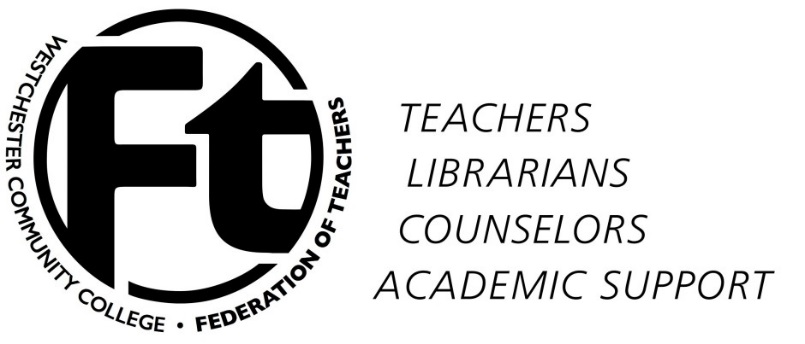 WCCFT Membership MeetingNovember 4, 2015MINUTESApproval of Minutes/approval of agendaThe minutes for the October 7th general meeting were approved. The agenda for the November 4th general meeting was approved. Sick Bank report – Rowan Lindley	See attached Sick Bank report.President’s reportFaculty Development Funds – Mel Bienenfeld, Rafael RodriguezWCCFT is still waiting for the administration to provide WCCFT the funds so we would able to pay our applicants for their faculty development activities. Verne Huff retired and the new person in place had no idea that it was part of his duties. We are hoping to resolve this by the end of the week.Other WCCFT CommitteesDuring the September meeting we ask for members to join the different WCCFT committees. Due to the issues with negotiations we have not been able to set up the committee work and it has been put in the back burner. We will try to get to it soon.Grievance FilingsFirst grievance -The WCC administration is asking for all faculty who are advising students to report both in the fall and spring semesters who they advised. The WCCFT contract states “Each spring the faculty member will be required to file a list of students who took advantage of the opportunity for advisement in that academic year.”Second grievance - The students were divided up for each faculty to have 10 to 15 students. The curriculum chairs have 40 to 50 students.	Follow-up on Board of Trustees demonstrationThe WCCFT had someone who was going to make a statement but were told that we had to follow the sign in rules that were set up.  About 50 faculty members were in attendance and the BOT was a little confused about who was there and why. They didn’t understand that we were not just fight for a fair contract but for the extra duties created, as well as new placement system, removing class space, and changing divisions.Report on status of negotiations – Judy LangerThe negotiation team was announced and the LRS, JR Wilson spoke about the status of negotiation and what may happen in the future with our progress. Mobilization proposals and need for mobilization – Negotiating Team (followed by open discussion)We are planning to continue to make our presence seen on campus as much as possible. We will continue the writing campaign and participating in important campus events.Member issues and questions		N/ANew BusinessN/AAdjournment		Meeting Adjourned at 12:35PM.Minutes submitted by Rafael Rodriguez